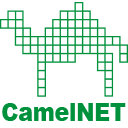 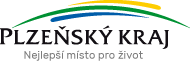 Optická síť na VlčtejněNa podzim roku 2022 proběhly v obci Vlčtejn zemní práce spojené s výstavbou optické datové sítě. Realizovala se optická páteřní síť OÚ Zdemyslice- OÚ Vlčtejn.  Akce byla financována za dotační podpory Plzeňského kraje. Krajská datová síť CamelNET se tak rozrostla o další úsek z plánovaného propojení Blovice – Přeštice. Obec Vlčtejn může nyní využít všechny služby poskytované na této krajské síti. Obec Vlčtejn má také svoje optická vlákna, která může využít na příp. kamerový systém nebo dopravní radary apod. Vybudovaná síť slouží zároveň i pro domácnosti, které se nacházejí při realizované trase. Další rozvody optické sítě byly již  v části obce Vlčtejn, ve vsi, realizované koncem roku 2021, kdy byly provedeny společně s uložením NN a veřejného osvětlení do země.  Připojení k internetu rychlostí až 1Gbit/s optickým kabelem zajišťuje spol. ARENIS s.r.o. provozující síť pod značkou Internet Hned. 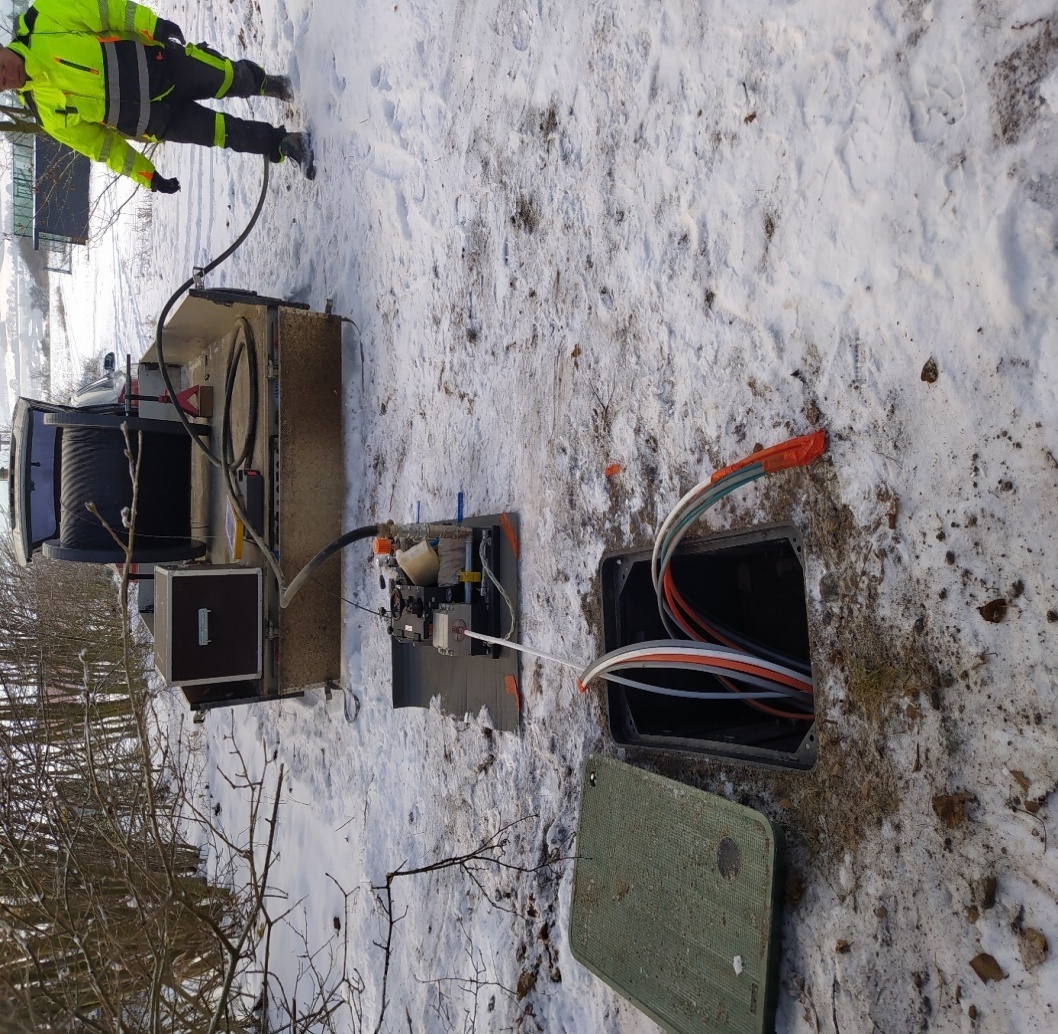 